Třída Vláčci – téma týdenních plánůBude tu zas vánoční čas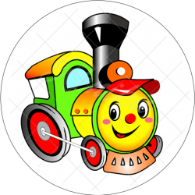  Čerti buší na vrataVánoce u kaprůNež zacinká zvoneček Vánoční čas a jeho tradice – hvězdička v jablíčku